ΕΛΛΗΝΙΚΗ ΔΗΜΟΚΡΑΤΙΑΠΕΡΙΦΕΡΕΙΑ  ΑΤΤΙΚΗΣ 				ΔΗΜΟΣ ΚΑΛΛΙΘΕΑΣ	                                   ΔΙΕΥΘΥΝΣΗ ΚΟΙΝΩΝΙΚΗΣ ΠΟΛΙΤΙΚΗΣ                  ΤΜΗΜΑ  ΥΓΕΙΑΣ & ΚΟΙΝ. ΠΡΟΣΤΑΣΙΑΣ                                      ΜΕΤΑΦΟΡΑ ΜΕΛΩΝ ΤΗΣ ΥΠ.	                                                                          			 ΚΟΙΝΩΝΙΚΗΣ ΠΟΛΙΤΙΚΗΣ  ΓΙΑ ΘΑΛΑΣΣΙΑ ΜΠΑΝΙΑ       ΤΙΜΟΛΟΓΙΟ  ΠΡΟΣΦΟΡΑΣΠΕΡΙΠΤΩΣΗ Α)Για την εκτέλεση ενός δρομολογίου μεταφοράς ατόμων από την Καλλιθέα προς τη Βάρκιζα και επιστροφή, από μισθωμένο λεωφορείο 50 θέσεων & άνω, άριστης κατάστασης που να παρέχει άνεση και ασφάλεια στους επιβαίνοντες, στα πλαίσια του προγράμματος «ΚΑΛΟΚΑΙΡΙ 2017 - ΜΕΤΑΦΟΡΑ ΕΥΠΑΘΩΝ ΚΟΙΝΩΝΙΚΩΝ ΟΜΑΔΩΝ ΣΕ ΘΑΛΑΣΣΙΑ ΠΕΡΙΟΧΗ ΓΙΑ ΘΕΡΑΠΕΥΤΙΚΟΥΣ ΛΟΓΟΥΣ», που θα διαρκέσει από 3/7/17 έως και 4/9/17.	Η εκτέλεση των δρομολογίων θα γίνεται καθημερινά εκτός Σαββάτου & Κυριακής κατά την χρονική περίοδο από 3/7/17 έως και 21/7/17 με έξι πρωινά και έξι απογευματινά δρομολόγια, κατά την χρονική περίοδο από 24/7/17 έως και 11/8/17 καθημερινά εκτός Σαββάτου & Κυριακής με έξι πρωινά και έξι απογευματινά δρομολόγια, ενώ κατά την χρονική περίοδο από 14/8/17 έως και 4/9/17 καθημερινά εκτός Σαββάτου, Κυριακής & 15 Αυγούστου, με δύο πρωινά και δύο απογευματινά δρομολόγια, (σε καθορισμένες ώρες και συγκεκριμένη διαδρομή που θα ορισθούν στη σύμβαση).	Στην τιμή περιλαμβάνονται όλα τα έξοδα (λιπαντικά, ελαστικά, έξοδα συντήρησης, ανταλλακτικά, φθορές, καθορισμός, καύσιμα, οδηγός, ασφάλιση του αυτοκινήτου, του οδηγού και των μεταφερομένων ατόμων), καθώς και κάθε πρόσθετος φόρος, τέλος ή δασμός.Κόστος ενός  δρομολογίου :   ………………………………………………………… ΑΡΙΘΜΗΤΙΚΩΣ και ΟΛΟΓΡΑΦΩΣ 						    			Καλλιθέα,   ……………………Ο ΠΡΟΣΦΕΡΩΝ:ΟΝΟΜΑΤΕΠΩΝΥΜΟ: ………………………………………………………………ΔΙΕΥΘΥΝΣΗ : …………………………………………………………………………ΤΗΛΕΦΩΝΟ :………………………………………fax: …………………………….									ΥΠΟΓΡΑΦΗ – ΣΦΡΑΓΙΔΑ                                                                                                   ………………………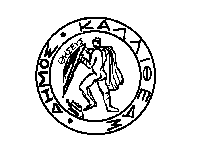 ΕΛΛΗΝΙΚΗ ΔΗΜΟΚΡΑΤΙΑΔΗΜΟΣ ΚΑΛΛΙΘΕΑΣ	                                   ΔΙΕΥΘΥΝΣΗ ΚΟΙΝΩΝΙΚΗΣ ΠΟΛΙΤΙΚΗΣ                  ΤΜΗΜΑ  ΥΓΕΙΑΣ & ΚΟΙΝ. ΠΡΟΣΤΑΣΙΑΣ           ΜΕΤΑΦΟΡΑ ΜΕΛΩΝ ΚΟΙΝΩΝΙΚΗΣ ΠΟΛΙΤΙΚΗΣΤΙΜΟΛΟΓΙΟ ΠΡΟΣΦΟΡΑΣ  ΠΕΡΙΠΤΩΣΗ Β)	Για την εκτέλεση ενός δρομολογίου μεταφοράς ατόμων από την Καλλιθέα προς τις περιοχές που τα ίδια τα μέλη θα επιλέξουν με σκοπό να επισκεφθούν θρησκευτικούς και αρχαιολογικούς χώρους καθώς επίσης και να παρακολουθήσουν πολιτιστικές και θρησκευτικές εκδηλώσεις και επιστροφή, από μισθωμένο λεωφορείο 50 θέσεων & άνω, άριστης κατάστασης που να παρέχει άνεση και ασφάλεια στους επιβαίνοντες, στα πλαίσια του προγράμματος «ΜΕΤΑΦΟΡΑ ΜΕΛΩΝ ΤΗΣ ΔΙΕΥΘΥΝΣΗΣ ΚΟΙΝΩΝΙΚΗΣ ΠΟΛΙΤΙΚΗΣ ΘΡΗΣΚΕΥΤΙΚΟΥ & ΠΟΛΙΤΙΣΤΙΚΟΥ ΧΑΡΑΚΤΗΡΑ», που θα διαρκέσει έως και το τέλος Δεκεμβρίου 2017.	Η εκτέλεση των δρομολογίων θα γίνεται από Δευτέρα έως και Κυριακή, οι οποίες θα ξεκινούν από 7:30 με 8:30 έως 21:00, λαμβάνοντας υπόψη ότι οι ώρες θα είναι ελαστικές κατά την έναρξη και τη λήξη της μεταφοράς ανάλογα με τον τόπο προορισμού. Οι ημερομηνίες διεξαγωγής κάθε μεταφοράς (κάθε ΚΑΠΗ) θα καθορίζονται τουλάχιστον 15 ημέρες νωρίτερα, λαμβάνοντας υπόψη επίσης πως για κάθε μεταφορά θα χρησιμοποιούνται 1 έως και 2 πούλμαν. Να υπάρχει άριστη συνεργασία μεταξύ των οδηγών και των συνοδών αρχηγών οι οποίοι (αρχηγοί) θα καθορίζουν και τις στάσεις.	Στην τιμή περιλαμβάνονται όλα τα έξοδα (λιπαντικά, ελαστικά, έξοδα συντήρησης, ανταλλακτικά, φθορές, καθορισμός, καύσιμα, οδηγός, ασφάλιση του αυτοκινήτου, του οδηγού και των μεταφερομένων ατόμων), καθώς και κάθε πρόσθετος φόρος, τέλος ή δασμός όπως επίσης και τα έξοδα που τυχόν θα προκύψουν από αυτές π.χ. διόδια, φέρρυ-μπόουτ, γέφυρα Ρίου-Αντιρρίου, κλπ.Οι διαδρομές με επιστροφή των ΚΑΠΗ για το 2017 είναι οι παρακάτω:Κόστος ενός  δρομολογίου :   ………………………………………………………… ΑΡΙΘΜΗΤΙΚΩΣ και ΟΛΟΓΡΑΦΩΣ   						    			Καλλιθέα,   ……………………Ο ΠΡΟΣΦΕΡΩΝ:ΟΝΟΜΑΤΕΠΩΝΥΜΟ: ………………………………………………………………ΔΙΕΥΘΥΝΣΗ : …………………………………………………………………………ΤΗΛΕΦΩΝΟ :………………………………………fax: …………………………….									ΥΠΟΓΡΑΦΗ – ΣΦΡΑΓΙΔΑ                                                                                                                          ………………………………ΔΗΜΟΣ ΚΑΛΛΙΘΕΑΣ		   	   		         ΔΙΕΥΘΥΝΣΗ ΚΟΙΝΩΝΙΚΗΣ ΠΟΛΙΤΙΚΗΣ                  	                   ΤΜΗΜΑ  ΥΓΕΙΑΣ & ΚΟΙΝ. ΠΡΟΣΤΑΣΙΑΣ           	                      					ΜΕΤΑΦΟΡΑ ΜΕΛΩΝ ΤΗΣ ΥΠ.	                                                                          			ΚΟΙΝΩΝΙΚΗΣ ΠΟΛΙΤΙΚΗΣ  									ΓΙΑ ΘΑΛΑΣΣΙΑ ΜΠΑΝΙΑ					ΠΡΟΫΠΟΛΟΓΙΣΜΟΣ ΠΡΟΣΦΟΡΑΣΠΕΡΙΠΤΩΣΗ Α)ΑΡΙΘΜΗΤΙΚΩΣ και ΟΛΟΓΡΑΦΩΣ						    			Καλλιθέα,   ……………………Ο ΠΡΟΣΦΕΡΩΝ:ΟΝΟΜΑΤΕΠΩΝΥΜΟ: ………………………………………………………………ΔΙΕΥΘΥΝΣΗ : ……………………………………………………………………….ΤΗΛΕΦΩΝΟ :………………………………………fax: …………………………….ΥΠΟΓΡΑΦΗ – ΣΦΡΑΓΙΔΑ							           		…………………………………ΔΗΜΟΣ ΚΑΛΛΙΘΕΑΣ		   	   		         ΔΙΕΥΘΥΝΣΗ ΚΟΙΝΩΝΙΚΗΣ ΠΟΛΙΤΙΚΗΣ                  	                    ΤΜΗΜΑ  ΥΓΕΙΑΣ & ΚΟΙΝ. ΠΡΟΣΤΑΣΙΑΣ           	         				ΜΕΤΑΦΟΡΑ ΜΕΛΩΝΚΟΙΝΩΝΙΚΗΣ ΠΟΛΙΤΙΚΗΣ	                                                                          ΠΡΟΫΠΟΛΟΓΙΣΜΟΣ ΠΡΟΣΦΟΡΑΣΠΕΡΙΠΤΩΣΗ Β)ΑΡΙΘΜΗΤΙΚΩΣ και ΟΛΟΓΡΑΦΩΣ	Καλλιθέα,   …………………… ΠΡΟΣΦΕΡΩΝ:ΟΝΟΜΑΤΕΠΩΝΥΜΟ: ………………………………………………………………ΔΙΕΥΘΥΝΣΗ : ……………………………………………………………………….ΤΗΛΕΦΩΝΟ :………………………………………fax: …………………………….									   ΥΠΟΓΡΑΦΗ – ΣΦΡΑΓΙΔΑ   ………………………….Α΄ ΚΑΠΗΒ΄ ΚΑΠΗΓ΄ ΚΑΠΗΔ΄ ΚΑΠΗΛΕΩΝΙΔΙΟ-ΜΟΝΗ ΕΛΩΝΗΣ-ΑΣΤΡΟΣ ΚΥΝΟΥΡΙΑΣΝΑΥΠΛΙΟ-ΑΡΓΟΣΛΙΜΝΗ ΤΣΙΒΛΟΥ-ΑΚΡΑΤΑ-ΖΑΡΟΥΧΛΑΒΑΛΤΕΣΙΝΙΚΟ ΑΡΚΑΔΙΑΣ-ΣΠΗΛΑΙΟ ΚΑΨΙΑ-ΒΥΤΙΝΑΚΑΛΑΒΡΥΤΑ-ΜΟΝΗ ΠΛΑΤΑΝΙΩΤΙΣΣΑΣΑΓ.ΙΩΑΝΝΗΣ ΡΩΣΣΟΣΚΥΡΙΑΚΙ-ΜΟΝΗ ΟΣΙΟΥ ΛΟΥΚΑ-ΛΙΒΑΔΕΙΑΦΤΕΡΗ ΑΙΓΙΟΥ-ΠΑΝΑΓΙΑ ΠΛΑΤΑΝΙΩΤΙΣΣΑΙΤΕΑ-ΓΑΛΑΞΙΔΙ-ΜΟΝΗ ΠΡΟΦ.ΗΛΙΑΦΕΝΕΟΣ-ΜΟΝΗ ΑΓ.ΓΕΩΡΓΙΟΥ-ΖΑΧΟΛΗΜΑΛΕΒΗ-ΑΓ.ΠΕΤΡΟΣ ΚΟΥΝΟΥΡΙΑΣΛΕΟΝΤΑΡΙ ΜΕΓΑΛΟΠΟΛΗΣ-ΜΟΝΗ ΜΠΟΥΡΑ ΚΟΙΜ. ΘΕΟΤΟΚΟΥΑΡΑΧΩΒΑ-ΖΕΜΕΝΟ-ΑΓΟΡΙΑΝΗ-ΚΗΡΥΚΕΙΟ ΣΠΗΛΑΙΟΑΓ. ΚΩΝ/ΝΟΣ-ΚΑΜΕΝΑ ΒΟΥΡΛΑΠΤΕΡΗ ΑΙΓΙΟΥ-ΜΟΝΗ ΠΛΑΤΑΝΙΩΤΙΣΣΑΟΣΙΟΣ ΛΟΥΚΑΣ ΑΝΤΙΚΥΡΑΔΙΣΤΟΜΟ-ΟΣΙΟΣ ΛΟΥΚΑΣΑΓ. ΘΕΟΔΩΡΑΣΠΗΛΑΙΟ ΚΑΨΙΑ-ΛΕΒΙΔΙΛΙΜΝΗ ΔΟΞΑΕΙΔΟΣΗΜΕΡΕΣΔΡΟΜΟΛΟΓΙΑΤΙΜΗΣΕ ΕΥΡΩΔΑΠΑΝΗ ΣΕ ΕΥΡΩΔρομολόγιο από Καλλιθέα προς Βάρκιζα και από Βάρκιζα προς Καλλιθέα          (από 3/7/2017 – 21/7/2017)1512Δρομολόγιο από Καλλιθέα προς Βάρκιζα και από Βάρκιζα προς Καλλιθέα (από 24/7/2017 – 11/8/2017)1512Δρομολόγιο από Καλλιθέα προς Βάρκιζα και από Βάρκιζα προς Καλλιθέα (από 14/8/2017 – 4/9/2017)154ΣΥΝΟΛΟΣΥΝΟΛΟΕΥΡΩΦ.Π.Α. 24%Φ.Π.Α. 24%ΕΥΡΩΣΥΝΟΛΙΚΗ ΔΑΠΑΝΗΣΥΝΟΛΙΚΗ ΔΑΠΑΝΗΕΥΡΩΕΙΔΟΣΔρομολόγια από Καλλιθέα προς : (θρησκευτικούς & αρχαιολογικούς χώρους)(έως και το τέλος Δεκεμβρίου 2017)ΔΡΟΜΟΛΟΓΙΑΤΙΜΗΣΕ ΕΥΡΩΔΑΠΑΝΗΣΕ ΕΥΡΩΛΕΩΝΙΔΙΟ-ΜΟΝΗ ΕΛΩΝΗΣ-ΑΣΤΡΟΣ ΚΥΝΟΥΡΙΑΣ2ΚΑΛΑΒΡΥΤΑ-ΜΟΝΗ ΠΛΑΤΑΝΙΩΤΙΣΣΑΣ2ΙΤΕΑ-ΓΑΛΑΞΙΔΙ-ΜΟΝΗ ΠΡΟΦ.ΗΛΙΑ2ΑΡΑΧΩΒΑ-ΖΕΜΕΝΟ-ΑΓΟΡΙΑΝΗ-ΚΗΡΥΚΕΙΟ ΣΠΗΛΑΙΟ2ΔΙΣΤΟΜΟ-ΟΣΙΟΣ ΛΟΥΚΑΣ2ΝΑΥΠΛΙΟ-ΑΡΓΟΣ2ΑΓ.ΙΩΑΝΝΗΣ ΡΩΣΣΟΣ2ΦΕΝΕΟΣ-ΜΟΝΗ ΑΓ.ΓΕΩΡΓΙΟΥ-ΖΑΧΟΛΗ2ΑΓ. ΚΩΝ/ΝΟΣ-ΚΑΜΕΝΑ ΒΟΥΡΛΑ2ΑΓ.ΘΕΟΔΩΡΑ2ΛΙΜΝΗ ΤΣΙΒΛΟΥ-ΑΚΡΑΤΑ-ΖΑΡΟΥΧΛΑ2ΚΥΡΙΑΚΙ-ΜΟΝΗ ΟΣΙΟΥ ΛΟΥΚΑ-ΛΙΒΑΔΕΙΑ2ΜΑΛΕΒΗ-ΑΓ.ΠΕΤΡΟΣ ΚΥΝΟΥΡΙΑΣ2ΠΤΕΡΗ ΑΙΓΙΟΥ-ΜΟΝΗ ΠΛΑΤΑΝΙΩΤΙΣΣΑ2ΣΠΗΛΑΙΟ ΚΑΨΙΑ-ΛΕΒΙΔΙ2ΒΑΛΤΕΣΙΝΙΚΟ ΑΡΚΑΔΙΑΣ-ΣΠΗΛΑΙΟ ΚΑΨΙΑ-ΒΥΤΙΝΑ2ΦΤΕΡΗ ΑΙΓΙΟΥ-ΠΑΝΑΓΙΑ ΠΛΑΤΑΝΙΩΤΙΣΣΑ2ΛΕΟΝΤΑΡΙ ΜΕΓΑΛΟΠΟΛΗΣ-ΜΟΝΗ ΜΠΟΥΡΑ ΚΟΙΜ.ΘΕΟΤΟΚΟΥ2ΟΣΙΟΣ ΛΟΥΚΑΣ-ΑΝΤΙΚΥΡΑ2ΛΙΜΝΗ ΔΟΞΑ2ΣΥΝΟΛΟΕΥΡΩΦ.Π.Α. 24%ΕΥΡΩΣΥΝΟΛΙΚΗ ΔΑΠΑΝΗΕΥΡΩ